Приложение 2к постановлениюадминистрации города от ____________ № ________«Приложение 2к постановлениюадминистрации города от 30.08.2013 № 434СХЕМА размещения рекламных конструкцийпо улице Копылова в Октябрьском и Железнодорожном районах города Красноярска Масштаб 1:10000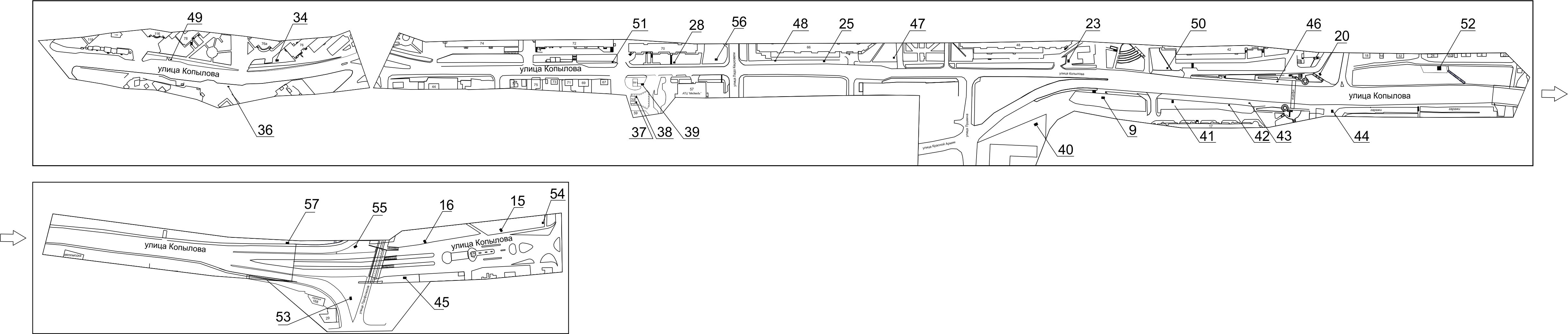                                                                        »